6th Kup Green Belt Revision SheetBlue Belt means:Signifies the heaven towards which the plant matures into a towering tree as training in Tae Kwon-Do progresses.Practical: Basics from previous Grading’s Pattern Won Hyo				 	Combinations from Patterns 3 Step Sparing (No’s 8 to 10) 				Sparring Combinations 3 Step Semi-Free Sparring (Basic)Won-Hyo:Won Hyo was the noted monk who introduced Buddhism into the Silla Dynasty in the year 686 AD. 28 moves.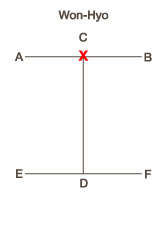 Terminology:Close Ready Stance A Moa 					Chunbi Sogi A Knife Hand Inward Strike 					Sonkal Anuro Taerigi Fixed Stance 							Gojang Sogi Bending Ready Stance A 					Goburyo Sogi A Inner Forearm Circular Block 					An Palmok Dollimyo Makgi Middle Forearm Guarding Block 					Kaunde Palmok Daebi MakgiPalm inward Block 						Sonbadak Anuro Makgi Vertical Stance 							Soo Jik Sogi Middle Turning Kick 						Kaunde Dollyo Chagi High Reverse Knife Hand Strike 					Nopunde Sonkal Dung Taerigi Side Piercing Kick 						Yop Cha Jirugi Back Piercing Kick 						Dwit Cha Jirugi Semi Free Sparring 						Ban Jayoo Matsoki Free Sparring 							Jayoo Matsoki 